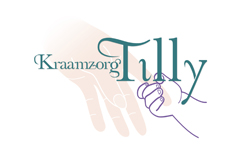 Verklaring aansprakelijkheid cliënt kraamzorgIn het kader van de Arbo-wet dient de werkomgeving van de kraamverzorgende aan bepaalde eisen te voldoen. Op deze manier is het werk voor een kraamverzorgende minder belastend en wordt de veiligheid voor moeder, kind en kraamverzorgende gegarandeerd. Het kraamgezin is verplicht invulling te geven aan de gestelde eisen. Wegens het niet voldoen aan deze wettelijke eisen kan Kraamzorg Tilly geen verantwoording nemen voor de risico’s die dit met zich meebrengt.Ondergetekende verklaart hierbij dan ook dat alle mogelijke schade of letsel die tijdens de zorgverlening ontstaat ten gevolge van een onveilige werkomstandigheden voor eigen rekening komt van de cliënt. Tevens zal de cliënt Kraamzorg Tilly en haar personeel op geen enkele wijze aansprakelijk stellen voor de geleden schade.Mevrouw / de heer:Handtekening:Plaats:Datum: